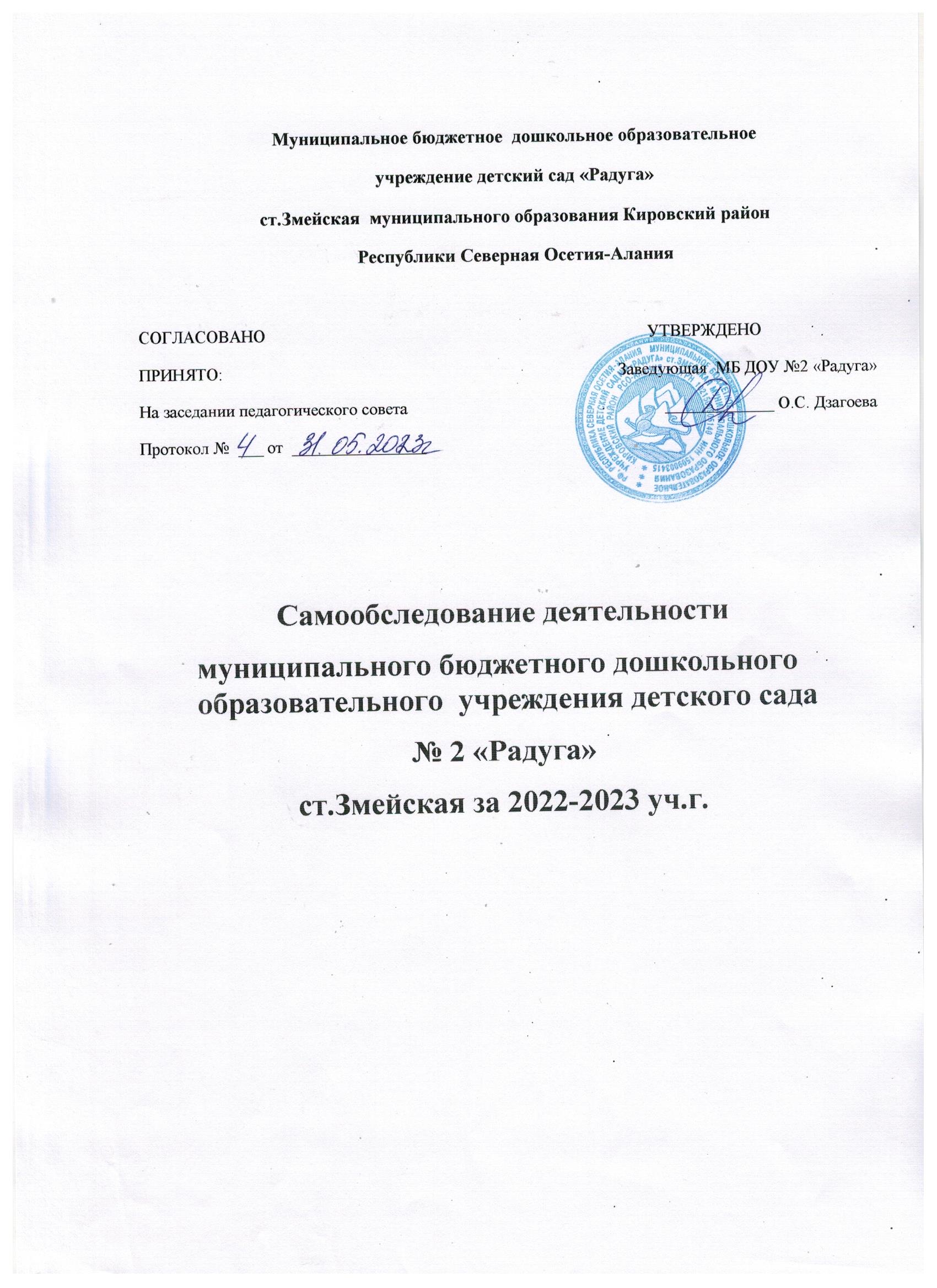 Муниципальное бюджетное  дошкольное образовательное учреждение детский сад «Радуга»ст.Змейская  муниципального образования Кировский район Республики Северная Осетия-Алания               Самообследование деятельности муниципального бюджетного дошкольного образовательного  учреждения детского сада                             № 2 «Радуга»             ст.Змейская за 2022-2023 уч.г.1.Общие сведения о ДОУНаименование: Муниципальное казенное дошкольное образовательное учреждение детский сад № 2. Здание МБДОУ детский сад № 2 введено в эксплуатацию в 1985 году, рассчитано на 80 мест, функционирует 4 группы.Адрес: 363620 Кировский район  ст.Змейская ул.Пашковского № 84  Телефон:  5-34-88Адрес сайта: – http://детсад2-радуга.рфЛицензия на образовательную деятельность: № 0001113 от 21.09.2015 года. Утвержден  Главой АМСМО Кировского района  МБДОУ детский сад № 2 является юридическим лицом, имеет самостоятельный балансРежим работы учреждения:-с сентября по май – образовательно-воспитательный процесс;-с июня по август – летняя оздоровительная кампания;  - рабочая неделя –пятидневная;             -длительность пребывания детей –10,5 часов;             -ежедневный график работы: с 8:00 до 18-30В 2022– 2023 учебном году в ДОУ функционировало 4 групп.  - 1 младшая группа  -     -2 младшая группа   средняя группа     - старшая группа   - подготовительная группаУчредителем МБДОУ детский сад № 2 является Администрация Кировского района. Между МБДОУ детский сад № 2  и учредителем заключён  договором № 3 от 26.03.2008 года о порядке использования закрепленного за муниципальным дошкольным образовательным учреждением муниципального имущества на праве оперативного управления. Руководство МБДОУ  детский сад № 2  осуществляется в соответствии с Уставом утвержденным Постановлением администрации Муниципального образования от 30.06.2014 года  № 1110  и законодательством РФ. Приём в ДОУ осуществляется  на основании медицинского  заключения   Отношения между родителями воспитанников и законными представителями строятся на  договорной основе. Дошкольное учреждение полностью укомплектовано воспитанниками на 100%, что соответствует нормативам наполняемости групп.Цель деятельности Детского сада — осуществление образовательной деятельности по реализации образовательных программ дошкольного образования. Предметом деятельности Детского сада является формирование общей культуры, развитие физических, интеллектуальных, нравственных, эстетических и личностных качеств, формирование предпосылок учебной деятельности, сохранение и укрепление здоровья воспитанниковВывод: МБДОУ  детский сад  № 2 функционирует в соответствии с нормативными документами в сфере образования Российской Федерации. Аналитическая частьI. Оценка образовательной деятельностиОбразовательная деятельность в Детском саду организована в соответствии с Федеральным законом от 29.12.2012 № 273-ФЗ «Об образовании в Российской Федерации», ФГОС дошкольного образования. С 01.01.2021 года Детский сад функционирует в соответствии с требованиями СП 2.4.3648-20 «Санитарно-эпидемиологические требования к организациям воспитания и обучения, отдыха и оздоровления детей и молодежи», а с 01.03.2021 — дополнительно с требованиями СанПиН 1.2.3685-21 «Гигиенические нормативы и требования к обеспечению безопасности и (или) безвредности для человека факторов среды обитания».Образовательная деятельность ведется на основании утвержденной основной образовательной программы дошкольного образования, которая составлена в соответствии с ФГОС дошкольного образования с учетом примерной образовательной программы дошкольного образования, санитарно-эпидемиологическими правилами и нормативами.Детский сад посещают 145 воспитанников в возрасте от 2 до 7 лет. В Детском саду сформировано 4 групп. Из них:1 младшая группа — по 38 ребенка;2 младшая  группа — 37 детей; старшая группа — 37 детей; подготовительная к школе группа — 33 детей.Воспитательная работаДетский сад реализует рабочую программу воспитания и календарный план воспитательной работы, которые являются частью основной образовательной программ За реализацию  программы воспитания родители выражают удовлетворенность воспитательным процессом в Детском саду, что отразилось на результатах анкетирования. Вместе с тем, родители высказали пожелания по введению мероприятий в календарный план воспитательной работы Детского сада. Предложения родителей будут рассмотрены и при наличии возможностей детского сада включены в календарный план воспитательной работы  на 2023 года.Чтобы выбрать стратегию воспитательной работы, в 2022 году проводился анализ состава семей воспитанников.Характеристика семей по составуХарактеристика семей по количеству детейВоспитательная работа строится с учетом индивидуальных особенностей детей, с использованием разнообразных форм и методов, в тесной взаимосвязи воспитателей, специалистов и родителей. Детям из неполных семей уделяется большее внимание в первые месяцы после зачисления в Детский сад.Дополнительное образованиеВ детском саду в 2022 году дополнительные  программы реализовались по двум направлениям: художественному и экологическому.II. Оценка системы управления организацииУправление Детским садом осуществляется в соответствии с действующим законодательством и уставом Детского сада.Управление Детским садом строится на принципах единоначалия и коллегиальности. Коллегиальными органами управления являются: управляющий совет, педагогический совет, общее собрание работников. Единоличным исполнительным органом является руководитель — заведующий.Органы управления, действующие в Детском садуСтруктура и система управления соответствуют специфике деятельности Детского сада.В ДОУ разработан пакет документов, регламентирующих его деятельность: Устав ДОУ, локальные акты, договоры с родителями, педагогическими работниками, обслуживающим персоналом, должностные инструкции. Имеющаяся структура системы управления соответствует Уставу ДОУ и функциональным задачам ДОУ.Управление в ДОУ строится на принципах единоначалия и самоуправления, обеспечивающих государственно-общественный характер управления.Формами самоуправления являются: Собрание трудового коллектива, Педагогический совет, Общее родительское собрание. Порядок выборов в органы самоуправления и их компетенции определяются Уставом. Непосредственное управление ДОУ осуществляет заведующий.В ДОУ используются различные формы контроля (оперативный, тематический, смотры-конкурсы) результаты которого обсуждаются на рабочих совещаниях и педагогических советах с целью дальнейшего совершенствования работы.Система управления в ДОУ обеспечивает оптимальное сочетание традиционных и современных тенденций: программирование деятельности ДОУ в режиме развития, обеспечение инновационного процесса в ДОУ, комплексное сопровождение развития участников образовательной деятельности, что позволяет эффективно организовать образовательное пространство ДОУ. Вывод:Структура и механизм управления ДОУ определяют стабильное функционирование. Демократизация системы управления способствует развитию инициативы участников образовательного процесса (педагогов, родителей (законных представителей), детей) и сотрудников ДОУ. Все нормативные локальные акты в части содержания, организации образовательного процесса в Детском саду имеются в наличии. Все возрастные группы укомплектованы полностью. III. Оценка содержания и качества подготовки обучающихсяУровень развития детей анализируется по итогам педагогической диагностики. Формы проведения диагностики:диагностические занятия (по каждому разделу программы);диагностические срезы;наблюдения, итоговые занятия.Разработаны диагностические карты освоения основной образовательной программы дошкольного образования Детского сада (ООП Детского сада) в каждой возрастной группе. Карты включают анализ уровня развития воспитанников в рамках целевых ориентиров дошкольного образования и качества освоения образовательных областей. Так, результаты качества освоения ООП Детского сада на конец 2023года выглядят следующим образом:В  2023 году педагоги Детского сада проводили обследование воспитанников подготовительной группы на предмет оценки сформированности предпосылок к учебной деятельности в количестве 34 человека. Задания позволили оценить уровень  сформированности  предпосылок к учебной деятельности: возможность работать в соответствии с фронтальной инструкцией (удержание алгоритма деятельности), умение самостоятельно действовать по образцу и осуществлять контроль, обладать определенным уровнем работоспособности, а также вовремя остановиться в выполнении того или иного задания и переключиться на выполнение следующего, возможностей распределения и переключения внимания, работоспособности, темпа, целенаправленности деятельности и самоконтроля.Результаты педагогического анализа показывают преобладание детей с высоким и средним уровнями развития при прогрессирующей динамике на конец учебного года, что говорит о результативности образовательной деятельности в Детском саду.Детский сад скорректировал ООП ДО с целью включения тематических мероприятий по изучению государственных символов в рамках всех образовательных областей.IV. Оценка организации учебного процесса (воспитательно-образовательного процесса)В основе образовательного процесса в Детском саду лежит взаимодействие педагогических работников, администрации и родителей. Основными участниками образовательного процесса являются дети, родители, педагоги.Основные форма организации образовательного процесса:совместная деятельность педагогического работника и воспитанников в рамках организованной образовательной деятельности по освоению основной общеобразовательной программы;самостоятельная деятельность воспитанников под наблюдением педагогического работника.Занятия в рамках образовательной деятельности ведутся по подгруппам. Продолжительность занятий соответствует СанПиН 1.2.3685-21 и составляет:в группах с детьми от 1,5 до 3 лет — до 10 мин;в группах с детьми от 3 до 4 лет — до 15 мин;в группах с детьми от 4 до 5 лет — до 20 мин;в группах с детьми от 5 до 6 лет — до 25 мин;в группах с детьми от 6 до 7 лет — до 30 мин.Между занятиями в рамках образовательной деятельности предусмотрены перерывы продолжительностью не менее 10 минут.Основной формой занятия является игра. Образовательная деятельность с детьми строится с учётом индивидуальных особенностей детей и их способностей. Выявление и развитие способностей воспитанников осуществляется в любых формах образовательного процесса.Лица с признаками инфекционных заболеваний изолируютсяеженедельную генеральную уборку с применением дезинфицирующих средств, разведенных в концентрациях по вирусному режиму;дезинфекцию посуды, столовых приборов после каждого использования;использование бактерицидных установок в групповых комнатах;частое проветривание групповых комнат в отсутствие воспитанников;проведение всех занятий в помещениях групповой ячейки или на открытом воздухе отдельно от других групп;групповых консультации с воспитанниками; индивидуальных консультации с воспитанниками;индивидуальных консультации с родителямиКачество образовательной работы ДОУПовышение качества образования неразрывно связано с повышением уровня профессионального мастерства  педагогов. В основе системы повышения квалификации в ДОУ лежат следующие управленческие документы: график повышения квалификации педагогических и руководящих работников, ежегодный план работы ДОУ, график аттестации педагогов.В 2020-2021  учебном году воспитатели  пройдут курсы повышения квалификации в СОРИПКРО г. Владикавказ, с 02.06. по 16.06 2021г. Остальные педагогические работники повышают профессиональный уровень в соответствии с Законом РФ «Об образовании в Российской Федерации» 1 раз в 3 годаПри планировании и проведении методической работы в ДОУ отдается предпочтение активным формам обучения, таким как: семинары-практикумы, круглые столы, просмотры открытых мероприятий, взаимопосещения.         Педагоги ДОУ, участвовали  в муниципальном конкурсе «Воспитатель года» - воспитатель  Бедоева Ольга ЭльбрусовнаВ течении 2022-2023 учебного года были проведены следующие мероприятия:- Праздники – «День знаний», - «День дошкольного работника»  - Праздники - «Осенняя сказка»   - Праздник «День народного единства»                                                 - Праздник ко дню рождения К.Хетагурова «Сын Осетии – Коста»- Праздник ко  дню матери « Мы любим Вас»- Новогодние утренники  - Праздник – «Будем в армии служить», - Развлечение – «Вместе с мамой» -Развлечение «Масленица»-Праздник «День Победы»- Праздник «Выпускной бал»-Праздник «День защиты детей»-Досуг «»День полиции»-Досуг «День птиц»-Неделя зимних забав и развлечений-Досуг «День смеха»- Досуг «День Космонавтики»-Досуг «День пожарника»- Конкурс на лучшего чтеца К.Хетагуров,   - Конкурс юного чтеца ко дню рождения А.Барто - Акция « Помоги птицам « /изготовление кормушек, запас зерновых/- Конкурс карвинг «Необычное с обычного»Педсоветы:Педсовет№1 Август«Утверждение плана работы на 2022-2023  учебный год»Цель: Познакомить педагогов с итогами деятельности  детского сада за летний период, принятие и утверждения плана деятельности учреждения на новый учебный годПедсовет № 2 НоябрьТема: «Сохранение и укрепление физического и психического здоровья детей дошкольного возраста в ДОУ» (ЗОЖ)Цель: повысить уровень физкультурно-оздоровительной работы в детском саду.Задачи:1. Расширить  и систематизировать знания педагогов об оздоровлении детей, о формировании основ физического воспитания и здорового образа жизни.2.  Повышать методический уровень педагогов в организации работы с детьми и родителямиПедсовет № 3   Февраль ТЕМА: Художественно-эстетическое воспитание детей дошкольного возраста.  Цель: совершенствовать работу в ДОУ по художественно-эстетическому воспитанию, стимулировать потребность в познании методологических основ художественно-эстетического воспитания дошкольников, способствовать сплочению педагогического коллектива. Задачи:1.Выявить и проанализировать эффективность используемых форм и методов художественно-эстетического развития детей дошкольного возраста в ДОУ 2.Познакомиться с инновационными формами художественно-эстетического развития дошкольников.  Итоговый педсовет № 4   МайТема: Тема: «Итоги работы за 2022-2023 учебный год и перспективы на будущее»Цель: подвести итоги работы коллектива за учебный год, проанализировать работу по выполнению задач годового плана работы.Наметить перспективы на следующий 2023-2024 учебный год. Проектная деятельность в ДОУ1.» Моя Осетия» - подготовительная группа2. «Экология » - старшая группа3.«Занимательная сенсорика» - 1 младшая группа4.«Скоро в школу» -подготовительная группа5. «Моя семья» - 2 младшая группаОткрытые просмотры педагогической  деятельностиРезультаты образовательной деятельности за 2022-2023 учебный год     В течение учебного года педагоги ДОУ осуществляли анализ выполнения программы по всем направлениям во всех возрастных группах. В сентябре и в мае  провели  мониторинг развития детей по  образовательным областям.  В процессе мониторинга исследуется физические, интеллектуальные, личностные качества ребенка путем наблюдений за ребенком, бесед, игр, экспертных оценок и др. По окончании мониторинга заполняются таблицы, подсчитываются баллы и процентное соотношение, формулируются выводы, предоставляются  аналитические  справки.  Анализ материалов мониторинга, предоставленных педагогами ДОУ,  позволяет выстроить  рейтинговый порядок,                                                                                                       физического развития ,   социально-личностного развития,  художественно-эстетического развития   и познавательно-речевого.Вывод:Образовательный процесс в ДОУ осуществляется в соответствии с ОП ДО, годовым планированием и учебным планом непосредственно образовательной деятельности. Целесообразное использование передовых педагогических технологий (здоровьесберегающие, информационно-коммуникативные) позволяет повысить  уровень качества образовательной работы ДОУ. Количество и продолжительность непосредственно образовательной деятельности устанавливаются в соответствии с санитарно-гигиеническими нормами и требованиями.V. Оценка качества кадрового обеспеченияОбщее количество сотрудников ДОУ – 30 человек, из них:- руководящий состав – 1 человек (заведующий);- педагогический состав – 13 человек.ДОУ полностью укомплектовано педагогическими кадрами.Анализ педагогического состава ДОУ:- по образованию:среднее специальное – 3 чел.- по квалификации:первая категория – 13 чел.Высшее образование – 10 чел.- по стажу работы:от 2 до 5 лет –2 чел.;от 10 и более –11 чел.За 2023 год педагогические работники прошли аттестацию и получили:высшую квалификационную категорию — 1 воспитатель;первую квалификационную категорию — 5 воспитатель.Курсы повышения квалификации в 2022-2023 году прошли 3  работника Анализ  профессионального уровня педагогического коллективаVI. Оценка учебно-методического и библиотечно-информационного обеспечения       В Детском саду библиотека является составной частью методической службы. Библиотечный фонд располагается в методическом кабинете, кабинетах специалистов, группах детского сада. Библиотечный фонд представлен методической литературой по всем образовательным областям основной общеобразовательной программы, детской художественной литературой, периодическими изданиями, а также другими информационными ресурсами на различных электронных носителях. В каждой возрастной группе имеется банк необходимых учебно-методических пособий, рекомендованных для планирования воспитательно-образовательной работы в соответствии с обязательной частью ООП.В 2022 году Детский сад пополнил учебно-методический комплект к примерной общеобразовательной программе дошкольного образования «От рождения до школы» в соответствии с ФГОС. Приобрели наглядно-дидактические пособия:серии «Мир в картинках», «Рассказы по картинкам», «Расскажите детям о...», «Играем в сказку», «Грамматика в картинках», «Искусство детям»;картины для рассматривания, плакаты;комплексы для оформления родительских уголков;рабочие тетради для обучающихся.Оборудование и оснащение методического кабинета достаточно для реализации образовательных программ. В методическом кабинете созданы условия для возможности организации совместной деятельности педагогов. Информационное обеспечение Детского сада включает:информационно-телекоммуникационное оборудование — в 2022 году пополнилось ноутбукомпрограммное обеспечение — позволяет работать с текстовыми редакторами, интернет-ресурсами, фото-, видеоматериалами, графическими редакторами.В Детском саду учебно-методическое и информационное обеспечение достаточное для организации образовательной деятельности и эффективной реализации образовательных программ.VII. Оценка материально-технической базыВ Детском саду сформирована материально-техническая база для реализации образовательных программ, жизнеобеспечения и развития детей. В Детском саду оборудованы помещения:Важным фактором, благоприятно влияющим на качество образования, распространение современных технологий и методов воспитания, является состояние материально-технической базы.Создание материально-технических условий ДОУ проходит с учётом действующих СанПиН. Работа по материально-техническому обеспечению планируется в годовом плане.В ДОУ функционирует 4 группы. В  группах есть свое спальное, игровое, раздевальное, умывальное и туалетное помещение. В детском саду так же имеется:кабинет заведующего;методический кабинет;кабинет завхозаизолятор;прачечная;пищеблок.Все помещения оснащены  специальным техническим, учебным и игровымоборудованием, разнообразными наглядными пособиями с учетом финансовых возможностей ДОУ.Особенностью предметно-развивающей среды ДОУ является ее многофункциональность: эффективное использование одних и тех же помещений для разных форм дошкольного образования. Групповые комнаты используются для непосредственно образовательной, спортивной и досуговой деятельности с детьми, посещающими ДОУ. Для работы с воспитанниками используется музыкальный центр.Оборудование используется рационально, ведётся учёт материальных ценностей. Вопросы по материально-техническому обеспечению рассматриваются на рабочих совещаниях.Площадь на одного воспитанника соответствует лицензионному нормативу. Здание, территория ДОУ соответствует санитарно-эпидемиологическим правилам и нормативам, требованиям пожарной и электробезопасности, нормам охраны труда. В ДОУ созданы условия для питания воспитанников, а также для хранения и приготовления пищи, для организации качественного питания в соответствии с санитарно-эпидемиологическим правилам и нормативам.В течение учебного года были проведены следующие работы:постоянно проводится сезонное озеленение прогулочных участков;постоянно пополняется и обновляется развивающая среда всех возрастных групп путем приобретения и изготовления методических атрибутов и материалов,  как для игровой, так и образовательной деятельности;в течении  учебного года приобреталась методическая литература и методические пособия соответствующие ФГОСВывод: Материально-техническая база ДОУ находится в удовлетворительном состоянии. Для повышения качества предоставляемых услуг необходимо провести выявленные ремонтные работы, пополнить группы и помещения ДОУ необходимым оборудованием.VIII. Оценка функционирования внутренней системы оценки качества образованияВ Детском саду утверждено положение о внутренней системе оценки качества образования от 19.09.2021. Мониторинг качества образовательной деятельности в 2022 году показал хорошую работу педагогического коллектива по всем показателям даже с учетом некоторых организационных сбоев, вызванных применением дистанционных технологий.Состояние здоровья и физического развития воспитанников удовлетворительные. 89 процентов детей успешно освоили образовательную программу дошкольного образования в своей возрастной группе. Воспитанники подготовительных групп показали высокие показатели готовности к школьному обучению. В течение года воспитанники Детского сада успешно участвовали в конкурсах и мероприятиях различного уровня.В период с 12.10.2022 по 19.10.2022 проводилось анкетирование 89 родителей, получены следующие результаты:доля получателей услуг, положительно оценивающих доброжелательность и вежливость работников организации, — 81 процент;доля получателей услуг, удовлетворенных компетентностью работников организации, — 72 процента;доля получателей услуг, удовлетворенных материально-техническим обеспечением организации, — 65 процентов;доля получателей услуг, удовлетворенных качеством предоставляемых образовательных услуг, — 84 процента;доля получателей услуг, которые готовы рекомендовать организацию родственникам и знакомым, — 92 процента.Анкетирование родителей показало высокую степень удовлетворенности качеством предоставляемых услуг.Результаты анализа показателей деятельности организацииАнализ показателей указывает на то, что Детский сад имеет достаточную инфраструктуру, которая соответствует требованиям СП 2.4.3648-20 «Санитарно-эпидемиологические требования к организациям воспитания и обучения, отдыха и оздоровления детей и молодежи» и позволяет реализовывать образовательные программы в полном объеме в соответствии с ФГОС ДО.Детский сад укомплектован достаточным количеством педагогических и иных работников, которые имеют высокую квалификацию и регулярно проходят повышение квалификации, что обеспечивает результативность образовательной деятельности.СОГЛАСОВАНОПРИНЯТО:На заседании педагогического совета                                  Протокол №  ___ от  ________________                                                                                           УТВЕРЖДЕНО                       Заведующая  МБ ДОУ №2 «Радуга»                         _____________ О.С. ДзагоеваСостав семьиКоличество семейПроцент от общего количества семей воспитанниковПолная13898,6 %Неполная с матерью10,7%Неполная с отцом10,7%Оформлено опекунство00Количество детей в семьеКоличество семейПроцент от общего количества семей воспитанниковОдин ребенок1011%Два ребенка6444%Три ребенка и более6645%№Наименование дополнительной общеобразовательной программыНаправленность программыФорма организацииВозраст обучающихся по программеЧисло детей, обучающихся по программе в 2022-2023уч.г.1.Волшебный сундучокХудожественно-эстетическоекружок6-7 лет352.Экология в детском саду Экологическаякружок5-6 лет6-7 лет35353.Юные волшебникиХудожественно-эстетическоекружок5-6 лет35Наименование органаФункцииЗаведующийКонтролирует работу и обеспечивает эффективное взаимодействие структурных подразделений организации,
утверждает штатное расписание, отчетные документы организации, осуществляет общее руководство Детским садомУправляющий советРассматривает вопросы:развития образовательной организации;финансово-хозяйственной деятельности;материально-технического обеспеченияПедагогический советОсуществляет текущее руководство образовательной
деятельностью Детского сада, в том числе рассматривает
вопросы:развития образовательных услуг;регламентации образовательных отношений;разработки образовательных программ;выбора учебников, учебных пособий, средств обучения ивоспитания;материально-технического обеспечения образовательного процесса;аттестации, повышении квалификации педагогических работников;координации деятельности методических объединенийОбщее собрание работниковРеализует право работников участвовать в управлении
образовательной организацией, в том числе:участвовать в разработке и принятии коллективного договора, Правил трудового распорядка, изменений и дополнений к ним;принимать локальные акты, которые регламентируют деятельность образовательной организации и связаны с правами и обязанностями работников;разрешать конфликтные ситуации между работниками и администрацией образовательной организации;вносить предложения по корректировке плана мероприятий организации, совершенствованию ее работы и развитию материальной базыУровень развития воспитанников в рамках целевых ориентировВыше нормыВыше нормыНормаНормаНиже нормыНиже нормыИтогоИтогоУровень развития воспитанников в рамках целевых ориентировКол-во%Кол-во%Кол-во%Кол-во% воспитанников в пределе
нормыУровень развития воспитанников в рамках целевых ориентиров5436,77957,5175,814094,2Качество освоения образовательных областей604082538514098Образовательная областьФормы работыЧто должен усвоить воспитанникПознавательное развитиеИгровая деятельностьТеатрализованная деятельностьЧтение стихов о Родине, флаге и т.д.Получить информацию об окружающем мире, малой родине, Отечестве, социокультурных ценностях нашего народа, отечественных традициях и праздниках, госсимволах, олицетворяющих РодинуСоциально-коммуникативное развитиеИгровая деятельностьТеатрализованная деятельностьЧтение стихов о Родине, флаге и т.д.Усвоить нормы и ценности, принятые в обществе, включая моральные и нравственные.Сформировать чувство принадлежности к своей семье, сообществу детей и взрослыхРечевое развитиеИгровая деятельностьТеатрализованная деятельностьЧтение стихов о Родине, флаге и т.д.Познакомиться с книжной культурой, детской литературой.Расширить представления о госсимволах страны и ее историиХудожественно-эстетическое развитиеТворческие формы– рисование, лепка, художественное слово, конструирование и др.Научиться ассоциативно связывать госсимволы с важными историческими событиями страныФизическое развитиеСпортивные мероприятияНаучиться использовать госсимволы в спортивных мероприятиях, узнать, для чего это нужно1.Габуева Рита АликовнаПознавательное развитии ФЭМПдекабрь2.Бедоева Ольга ЭльбрусовнаРечевое развитиеоктябрь3. Дряева Наталья ШаликоевнаХудожественно-эстетическое развитиедекабрь4. Тегаева Светлана ВладимировнаРечевое  развитие октябрь5.Наниева Татьяна ГеоргиевнаПознавательное развитие ноябрь6.Елканова Залина КазбековнаХудожественно-эстетическое развитие март7.Бедоева Марина ИльиничнаРечевое развитиефевраль8.Нигкоева Алина ИгоревнаРечевое развитиеянварь9.Нигкоева Зарина СеменовнаРечевое развитие (осетинской речи)апрель10.Кадохова Вероника Сулеймановна Художественно-эстетическое развитие  (музыка)март11.Дудаева Алена ХазбиевнаРечевое развитиеноябрьгодЧисленный составобразованиеобразованиеобразованиеобразованиеобразованиекатегориякатегориякатегориягодЧисленный составВысшее профес. Высшее Среднее профес.Среднее специальноекппвысшаяперваясоответствие2022-2023г13310330130ПоказателиЕдиница
измеренияЕдиница
измеренияКоличествоКоличествоОбразовательная деятельностьОбразовательная деятельностьОбразовательная деятельностьОбразовательная деятельностьОбразовательная деятельностьОбщее количество воспитанников, которые обучаются по программе дошкольного образования
в том числе обучающиеся:Общее количество воспитанников, которые обучаются по программе дошкольного образования
в том числе обучающиеся:человекчеловек140в режиме полного дня (8–12 часов)в режиме полного дня (8–12 часов)человекчеловек140в режиме кратковременного пребывания (3–5 часов)в режиме кратковременного пребывания (3–5 часов)человекчеловек0в семейной дошкольной группев семейной дошкольной группечеловекчеловек0по форме семейного образования с психолого-педагогическим сопровождением, которое организует детский садпо форме семейного образования с психолого-педагогическим сопровождением, которое организует детский садчеловекчеловек0Общее количество воспитанников в возрасте до трех летОбщее количество воспитанников в возрасте до трех летчеловекчеловек23Общее количество воспитанников в возрасте от трех до семи летОбщее количество воспитанников в возрасте от трех до семи летчеловекчеловек117Количество (удельный вес) детей от общей численности
воспитанников, которые получают услуги присмотра и ухода, в том числе в группах:Количество (удельный вес) детей от общей численности
воспитанников, которые получают услуги присмотра и ухода, в том числе в группах:человек
(процент)человек
(процент)10,5часового пребывания10,5часового пребываниячеловек
(процент)человек
(процент)140 (100%)12—14-часового пребывания12—14-часового пребываниячеловек
(процент)человек
(процент)0 (0%)круглосуточного пребываниякруглосуточного пребываниячеловек
(процент)человек
(процент)0 (0%)Численность (удельный вес) воспитанников с ОВЗ от общей
численности воспитанников, которые получают услуги:Численность (удельный вес) воспитанников с ОВЗ от общей
численности воспитанников, которые получают услуги:человек
(процент)человек
(процент)2по коррекции недостатков физического, психического развитияпо коррекции недостатков физического, психического развитиячеловек
(процент)человек
(процент)0 (0%)обучению по образовательной программе дошкольного образованияобучению по образовательной программе дошкольного образованиячеловек
(процент)человек
(процент)0 (0%)присмотру и уходуприсмотру и уходучеловек
(процент)человек
(процент)0 (0%)Средний показатель пропущенных по болезни дней на одного воспитанникаСредний показатель пропущенных по болезни дней на одного воспитанникаденьдень35Общая численность педработников, в том числе количество педработников:Общая численность педработников, в том числе количество педработников:человекчеловек13с высшим образованиемс высшим образованиемчеловекчеловек10высшим образованием педагогической направленности (профиля)высшим образованием педагогической направленности (профиля)человекчеловек10средним профессиональным образованиемсредним профессиональным образованиемчеловекчеловек3средним профессиональным образованием педагогической направленности (профиля)средним профессиональным образованием педагогической направленности (профиля)человекчеловек3Количество (удельный вес численности) педагогических работников, которым по результатам аттестации присвоена квалификационная категория, в общей численности педагогических работников, в том числе:Количество (удельный вес численности) педагогических работников, которым по результатам аттестации присвоена квалификационная категория, в общей численности педагогических работников, в том числе:человек
(процент)человек
(процент)5 (50%)с высшейс высшейчеловек
(процент)человек
(процент)0первойпервойчеловек
(процент)человек
(процент)12 (95%)Количество (удельный вес численности) педагогических работников в общей численности педагогических работников, педагогический стаж работы которых составляет:Количество (удельный вес численности) педагогических работников в общей численности педагогических работников, педагогический стаж работы которых составляет:человек
(процент)человек
(процент)до 5 летдо 5 летчеловек
(процент)человек
(процент)1 (6%)больше 30 летбольше 30 летчеловек
(процент)человек
(процент)4 (24%)Количество (удельный вес численности) педагогических работников в общей численности педагогических работников в возрасте:Количество (удельный вес численности) педагогических работников в общей численности педагогических работников в возрасте:человек
(процент)человек
(процент)до 30 летдо 30 летчеловек
(процент)человек
(процент)10 (66%)от 55 летот 55 летчеловек
(процент)человек
(процент)     3 (34%)Численность (удельный вес) педагогических и административно-хозяйственных работников, которые за последние 5 лет прошли повышение квалификации или профессиональную переподготовку, от общей численности таких работниковЧисленность (удельный вес) педагогических и административно-хозяйственных работников, которые за последние 5 лет прошли повышение квалификации или профессиональную переподготовку, от общей численности таких работниковчеловек
(процент)человек
(процент)2 (12%)Численность (удельный вес) педагогических и административно-хозяйственных работников, которые прошли повышение квалификации по применению в образовательном процессе ФГОС, от общей численности таких работниковЧисленность (удельный вес) педагогических и административно-хозяйственных работников, которые прошли повышение квалификации по применению в образовательном процессе ФГОС, от общей численности таких работниковчеловек
(процент)человек
(процент)2 (12%)Соотношение «педагогический работник/воспитанник»Соотношение «педагогический работник/воспитанник»человек/чело
векчеловек/чело
век8/1Наличие в детском саду:Наличие в детском саду:да/нетда/нетмузыкального руководителямузыкального руководителяда/нетда/нетдаинструктора по физической культуреинструктора по физической культуреда/нетда/нетдаучителя-логопедаучителя-логопедада/нетда/нетнетлогопедалогопедада/нетда/нетнетучителя-дефектологаучителя-дефектологада/нетда/нетнетпедагога-психологапедагога-психологада/нетда/нетдаИнфраструктураИнфраструктураИнфраструктураИнфраструктураИнфраструктураОбщая площадь помещений, в которых осуществляется образовательная деятельность, в расчете на одного воспитанникакв. мкв. м        6        6Площадь помещений для дополнительных видов деятельности воспитанниковкв. мкв. м00Наличие в детском саду:да/нетда/нетфизкультурного залада/нетда/нетнетнетмузыкального залада/нетда/нетнетнетпрогулочных площадок, которые оснащены так, чтобы обеспечить потребность воспитанников в физической активности и игровой деятельности на улицеда/нетда/нетдада